Утверждаю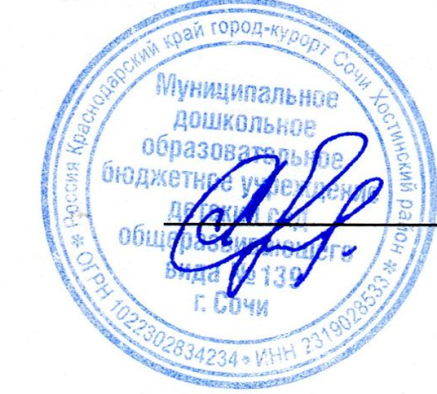 Заведующий МДОБУ детский сад №139____________________ С.Г. ПрудниковаРежим дня в детском саду2-ой младшей группы (3-4 года)Холодный период года (сентябрь – май)СодержаниеВремяУтренний приём, игры, общение, утренняя гимнастика07.30-08.00Подготовка к завтраку08.00-08.15Завтрак08.15-08.40Игры, самостоятельная деятельность детей, Подготовка к образовательной деятельности08.40-09.00Непосредственно образовательная деятельность (образовательные ситуации на игровой основе)09.00-09.1509.25-09.40Игры, самостоятельная деятельность детей09.40-10.00Подготовка ко второму завтракуВторой завтрак10.00-10.10Подготовка к прогулке, прогулка (игры, наблюдения). Возвращение с прогулки10.10-11.20Игры, самостоятельная деятельность детей11.20-11.40Подготовка к обедуОбед11.40-12.15Подготовка ко сну. Дневной сон 12.15-15.00Постепенный подъем, воздушные, водные процедуры15.00-15.15Подготовка к полдникуПолдник15.15-15.45Игры, досуги, общение и самостоятельная деятельность по интересам. Подготовка к прогулке15.45-16.20Прогулка16.20-17.30Возвращение с прогулки, игры, самостоятельная деятельность, уход детей домой17.30-18.00